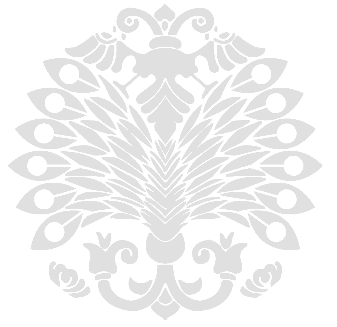 JOURNAL OF ANIMAL SCIENCE AND ECONOMICSYazar tablosundaki satırları, yazar sayısına bağlı olarak arttırabilirsiniz.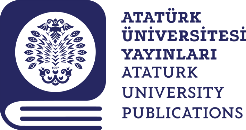 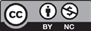 Content of this journal is licensed under a Creative Commons Attribution-Noncommercial 4.0 International License.Content of this journal is licensed under a Creative Commons Attribution-Noncommercial 4.0 International License. 1E-Posta: 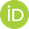 2E-Posta:3E-Posta:Sorumlu Yazar BilgileriAçıklama:Etik Komite Onayı:  Örnek Etik kurul onayı: XXXXX Üniversitesi Yerel Etik Kurulu’ndan (Tarih: 30.10.2018, Sayı: 2018-11/194) alınmıştır.! Etik kurul onayı yoksa neden alınamadığına dair bir açıklama yazılmalıdır.Katılımcı Onamı: Çalışmanıza katılan katılımcılardan onam alınmalıdır. Onam bilgisi bu alanda belirtilmelidir. Onam bulunmuyorsa neden alınamadığına ya da gerek duyulmadığına dair beyan yazılmalıdır.Yazar Katkıları: Konsept - XX; Tasarım - XX; Denetim - XX; Kaynaklar - XX; Malzemeler - XX; Veri Toplama ve/veya İşleme - XX; Analiz ve/veya Yorum - XX; Literatür Taraması - XX; Yazma - XX; Eleştirel İnceleme - XX; Diğer – XXYazar Katkıları (Yazar isim ve soyisimlerinin baş harfleri kullanılarak noktalamaya uygun bir şekilde doldurulmalıdır.)Çıkar Çatışması: Yazarlar, çıkar çatışması olmadığını beyan etmiştir.(Katkıda bulunan tüm yazarlar, ICMJE formunu bireysel olarak doldurmalı ve doldurulan formlar ilgili yazar tarafından çevrimiçi sisteme gönderilmelidir. Form, http://www.icmje.org/conflicts-of-interest/ adresinde mevcuttur. Formların sonunda belirtilen bilgiler birleştirilerek bu bölümde sunulmalıdır.)Finansal Destek: Yazarlar, bu çalışma için finansal destek almadığını beyan etmiştir.Eğer varsa hibe bilgileri ve diğer mali destek kaynakları bu bölümde belirtilmelidir.Ethics Committee Approval: Etc.: Ethics committee approval was obtained from XXXXX University Local Ethics Committee (Date: 30.10.2018, Number: 2018-10/194)If there is no ethics committee approval, a statement should be written explaining why it could not be obtained.Informed Consent: Consent must be obtained from participants participating in your study. Consent information must be stated in this field. If consent is not available, a statement should be written explaining why it cannot be obtained or is not required.Author Contributions: Concept -*; Design-*; Supervision-*; Resources-*; Data Collection and/or Processing-*; Analysis and/or Interpretation-*; Literature Search-*; Writing Manuscript-*; Critical Review-*; Other-*Author Contributions (Author names and surnames should be filled in with initials and appropriate punctuation.)Conflict of Interest: The authors have no conflicts of interest to declare.(All contributing authors must complete the ICMJE form individually and the completed forms should be submitted to the online system by the corresponding author. The form is available at http://www.icmje.org/conflicts-of-interest/ After that the information which were stated at the end of the forms must be combined and declared in this section.)Financial Disclosure: The authors declared that this study has received no financial support.(If there are any grant information and other sources of financial support should be stated in this section.)